Area Servizi al TerritorioServizio Sviluppo Economico e del TerritorioU.O. SUAPPEC: suap@pec.cspietro.ite-mail: suap@comune.castelsanpietroterme.bo.it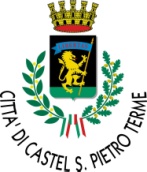 La presente comunicazione deve essere presentata/recapitata prima della data di inizio dell’attivitàCOMUNICAZIONE DI CONSEGNE A DOMICILIOProcedura valida limitatamente al periodo di emergenza CORONAVIRUSIo sottoscritto/a	Codice Fiscale |__|__|__|__|__|__|__|__|__|__|__|__|__|__|__|__|in qualità di: 	□Titolare		□ Legale rappresentantedella  Ditta/Impresa	.Codice Fiscale |__|__|__|__|__|__|__|__|__|__|__|__|__|__|__|__|per l'esercizio di vendita commerciale: 	□ al dettaglio di vicinato; 	□ media  struttura di vendita;	di prodotti compresi nel settore:   	□ alimentare;    □ non alimentare;  per l’esercizio di esercizi di somministrazione di alimenti e bevande: □ bar  	□ ristoranti, □ altre attività che prevedono la somministrazione e il consumo sul posto e quelle che prevedono l’asporto (compresi preparazione di pasti da portar via “take-away” quali a titolo d’esempio rosticcerie, friggitorie, gelaterie, pasticcerie, pizzerie al taglio) nei locali situati a Castel San Pietro Terme in:Via/Piazza	civ.	Via/Piazza	civ.	Comunico l’attivazione delle consegne al domicilio Per i seguenti prodotti:……………………………………………………………………………………Consapevole di dovere:avere a bordo del veicolo durante il trasporto sia questa dichiarazione che quella relativa agli spostamenti per motivi di lavoro in caso di eventuali controlli;Limitatamente alla la consegna di prodotti alimentari:DICHIARO INOLTRE che:è presente nel manuale di autocontrollo la procedura dedicata all'autotrasporto (se non presente in precedenza va aggiunta);sono rispettati i parametri igienico-sanitari, ovvero che il trasporto venga effettuato in appositi contenitori termici con garanzia del mantenimento della temperatura (es. caldo non inferiore a 60° fino a tot km. - freddo nel rispetto del mantenimento della catena del freddo);il veicolo è mantenuto pulito ovvero in condizioni igienico-sanitarie idonee al trasporto di alimenti;(selezionare per attivare il servizio) Richiedo la pubblicazione finalizzata alla pubblicità dell’attività nel sito istituzionale del Comune di Castel San Pietro Terme: denominazione …………………………………………………………… recapito telefonico …………………………………….. prodotto ………………………………………….Sono consapevole che le dichiarazioni contenute nel presente modulo, rese ai sensi dell'art. 46 del Testo Unico sulla documentazione amministrativa di cui al D.P.R. n. 445/2000, sono soggette alle sanzioni previste dagli artt. 75 e 76 del medesimo T.U. in caso di dichiarazioni false o mendaci.Data 		Firma	Allegare copia documento di identità qualora il documento non sia sottoscritto digitalmenteInformativa ai sensi dell’art. 13 del D.Lgs. 196/2003:Ai sensi dell’art. 13 del D.Lgs. 196/2003, si informa che i dati personali forniti e raccolti in occasione del presente procedimento verranno:utilizzati esclusivamente in funzione e per i fini del presente procedimento, seguendo i principi di liceità, correttezza, pertinenza e non eccedenza;trattati con modalità informatizzate e/o manuali;comunicati, anche se sensibili, ove necessario al fine esclusivo di evadere la presente pratica, ad altri uffici comunali;conservati fino alla conclusione del procedimento presso l’Ufficio competente all’emissione del provvedimento finale e di seguito archiviati.Il titolare del trattamento è il Comune di Castel San Pietro Terme, con sede in P.zza XX Settembre n. 3, 40024 Castel San Pietro Terme.Il Responsabile del trattamento è il Dirigente dell’Area. In relazione ai suddetti dati l’interessato può esercitare i diritti sanciti dall’art. 7 del D.Lgs. 196/2003. In caso di rifiuto del trattamento, la richiesta non potrà essere accolta.solo se non residenti a Castel San Pietro Terme:residente a	 prov	 via...................................................... n ….................□ cittadino non appartenente alla Comunità Europea